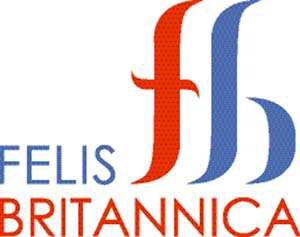 APPLICATION FOR CHANGING MEMBERSHIP TO ANOTHER FELIS BRITANNICA FULL MEMBER CLUBThis form is to be used when applying to change Full FB membership from one Full FB member club to another.ApplicantI hereby certify that I have not been subject to any disciplinary action or investigation with my current FB Full Member Club during the past 12 months.This application form is to be returned to the current Full Member Club, who will return it to the application. It is then to be passed onto the new Full Member Club as part of the Membership Application.Present FB Full Member ClubAfter the current Full Member has approved the application it is the applicant’s duty to forward this form to the Full Member where membership is requested.For the Full Member Club where membership is requestedAfter the Full Member, where membership is requested, made its decision this application must be send to the Felis Britannica General Secretary.Full NameAddressE-mail AddressPhoneCurrent Full Member ClubRegistered YearMember since(DD/MM/YY)Cattery NameChange of Membership from(DD/MM/YY)Active Student JudgeY/NInternational FIFe JudgeY/NThe applicant has a clean recordThe applicant does not have a clean record (see separate information)DateSignature & Stamp of the FB Full Member ClubThe applicant is approved as a member from DD/MM/YYThe applicant is not approved as a member (see separate information)DateSignature and stamp of the FIFe Member Club where Membership is requested